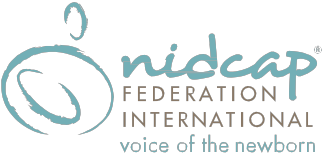 Registration Form – NFI One Day ConferenceNIDCAP: Developmental Care of the NICU Infant and Family from Admission to DischargeClick Here to Register Online and pay using PayPal or by check/money order, or complete this mail-in registration form and send it with payment to address below. Click tag icon for fillable version of form (Note: if you wish to use fillable version you may have to save file to computer before clicking “tag”.PARTICIPANT INFORMATION Last Name      	First Name       	Middle Initial      	Degree(s)      	 		Discipline/Specialty      Institution/Employer      		Job Title      Street Address      City      	State      	Postal Code      		Work Phone       	 Home Address      City      	State      	Postal Code      	Home Phone       		Email Address (required)       		How did you hear about the conference? Email Notification	 NFI Website	 NFI Facebook	 NFI LinkedIn Page From a Friend/Colleague	 General Web Search	 Other :      	PAYMENT  INFORMATION  Check or Money Order enclosed. (Make check payable to NIDCAP Federation International, Inc.)Amount Paid:   $140 (Early Registration)   $150 (Regular Registration)    $160 (Late Registration) Mail form and check/money order to:NFI Conference AdministrationNIDCAP Federation International
6300 Creedmoor Road, Suite 170-127
Raleigh, NC 27612Questions?Contact James Helm at nficonference@nidcap.org or 919.350.8276www.nidcap.org	Click Here to Register OnlineDietary Requirements (if applicable): Vegetarian Vegan Gluten- FreeLactation Room Needs: Check if lactation room needed